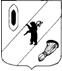 КОНТРОЛЬНО-СЧЕТНАЯ КОМИССИЯ ГАВРИЛОВ-ЯМСКОГО МУНИЦИПАЛЬНОГО РАЙОНА                                    152240, Ярославская область, г. Гаврилов-Ям, ул. Советская, д. 51___________________________________________________________________________________Заключение  на проект  решения Муниципального Совета   Великосельского сельского поселения«О  бюджете Великосельского сельского поселенияна 2019 год и на плановый период 2020 и 2021 годов»г. Гаврилов-Ям                                                                                    18.12.2018г. 	     Заключение Контрольно-счетной комиссии Гаврилов-Ямского муниципального района на проект  решения Муниципального Совета Великосельского сельского поселения  «О  бюджете Великосельского сельского поселения на 2019 год и плановый период 2020 и 2021 годов» подготовлено в соответствии с требованиями Бюджетного кодекса Российской Федерации, Положения «О бюджетном процессе в Великосельском сельском поселении», утвержденного Муниципальным Советом от 18.11.2013г. № 28  и Положения «О Контрольно-счетной комиссии Гаврилов-Ямского муниципального района», утвержденного Решением Собрания представителей Гаврилов-Ямского муниципального района  от 20.12.2012г. № 35.1. Общие положения1.1. Проект решения Муниципального Совета Великосельского сельского поселения  «О  бюджете Великосельского сельского поселения на 2019 год и плановый период 2020 и 2021 годов» (далее - проект бюджета)  составляется и утверждается сроком на три года (очередной финансовый год и плановый период), что соответствует п.4 ст.169 Бюджетного кодекса Российской Федерации (далее – БК РФ) и п.1 ст.4 Положения о бюджетном процессе в Великосельском сельском поселении (далее Положение). Проект  решения Муниципального Совета Великосельского сельского поселения  «О  бюджете Великосельского сельского поселения на 2019 год и плановый период 2020 и 2021 годов» (далее – проект решения) внесен на рассмотрение Муниципального Совета Великосельского сельского поселения 14.11.2018г.,  в сроки  установленные ч.1 ст.185 БК РФ, п.3 ст.33  Положения. Направлен в Контрольно-счетную комиссию Гаврилов-Ямского муниципального района (далее - Контрольно-счетная комиссия) 14.11.2018г. (письмо от 14.11.2018 г. № 655).Проверкой соблюдения сроков внесения проекта бюджета на рассмотрение представительным органом муниципального образования, предусмотренных ст.185 БК РФ, и сроков представления Проекта бюджета, документов и материалов, представляемых одновременно с ним в Контрольно-счетную комиссию, нарушений не установлено.В соответствии с п.5 ст.29 Положения о бюджетном процессе в Великосельском сельском поселении, одновременно с проектом решения о бюджете в Муниципальный Совет представляются документы и материалы, предусмотренные ст.184.2 БК РФ. На рассмотрение Муниципального Совета представлены следующие документы и материалы:пояснительная записка к проекту бюджета; приложения к пояснительной записке с распределением бюджетных ассигнований по разделам и подразделам классификации расходов бюджетов;постановление Администрации Великосельского сельского поселения от 10.09.2018 № 133 «Об утверждении основных направлений бюджетной и налоговой политики Великосельского сельского поселения на 2019 год и на плановый период 2020 и 2021 годов»;постановление Администрации Великосельского сельского поселения от 16.08.2018 № 128/1 об утверждении «Прогноза социально-экономического развития Великосельского сельского поселения на 2019 г. и плановый период до 2021 г.»;постановление Администрации Великосельского сельского поселения от 15.10.2018 №143/1 «Об утверждении среднесрочного финансового плана Великосельского сельского поселения на 2019-2021 годы»;оценка ожидаемого исполнения бюджета Великосельского сельского поселения за 2018 год;постановление Великосельского сельского поселения от 24.07.2018 № 118 «Об утверждении Плана разработки бюджета Великосельского сельского поселения на 2019 год и на плановый период 2020 и 2021 годов и среднесрочного финансового плана до 2021 года»;распоряжение Администрации Великосельского сельского поселения от 11.11.2018 № 44 «Об утверждении Перечня и кодов целевых статей расходов бюджета Великосельского сельского поселения»;реестр источников доходов бюджета Великосельского сельского поселения;паспорта муниципальных программ; постановление Администрации Великосельского сельского поселения от 06.11.2018 № 162 «Об утверждении Перечня муниципальных программ».Перечень документов и материалов, представленных одновременно с проектом бюджета, по своему составу и содержанию соответствуют требованиям ст.184.2 БК РФ, п.5 ст.33 Положения о бюджетном процессе в Великосельском  сельском поселении.      Проверкой соблюдения  требований ст. 36 БК РФ в части размещения проекта бюджета в средствах массовой информации нарушений не установлено, проект бюджета с приложениями размещен на сайте администрации Великосельского сельского поселения Гаврилов-Ямского муниципального района Ярославской области: www.admvelikoe.ru  (03.12.2018г.).       В соответствии с п. 1 ст. 27 Положения о бюджетном процессе постановлением Администрации Великосельского сельского поселения 24.07.2018 № 118 утвержден План разработки бюджета Великосельского сельского поселения на 2019 год и на плановый период 2020 и 2021 годов.     1.2. Проектом решения о бюджете предлагается утвердить основные характеристики и показатели бюджета Великосельского сельского поселения на 2019 год.      Прогнозируемые доходы бюджета на 2019 год отнесены на определенные ст. 20 БК РФ виды доходных источников в соответствии с классификацией доходов бюджета бюджетной системы Российской Федерации (приложение 2 Проекта решения).      Бюджетные ассигнования на 2019 год распределены по разделам и подразделам согласно классификации расходов бюджета бюджетной системы Российской Федерации (приложение 1 к пояснительной записке Проекта решения).     Согласно классификации расходов бюджета бюджетной системы Российской Федерации произведено распределение на 2019 год по целевым статьям (муниципальным программам и непрограммным направлениям деятельности), группам видов расходов, установленных ст. 21 БК РФ и присвоением соответствующего кода бюджетной классификации (приложение 4 Проекта решения).     Так же, Проектом решения предлагается утвердить ведомственную структуру расходов бюджета (приложение 6 и приложение 7 Проекта решения), источники внутреннего финансирования дефицита бюджета (приложение 8 и приложение 9 Проекта решения), программу муниципальных внутренних заимствований (приложение 10 Проекта решения), нормативы (проценты) отчислений доходов от уплаты налогов (сборов) и платежей в бюджет (приложение 11 Проекта решения), межбюджетные трансферты бюджету Гаврилов-Ямского муниципального района (приложение 14 Проекта решения).     1.3.Постановлением Администрации Великосельского сельского поселения от 15.11.2018 № 173 «О проведении публичных слушаний по проекту бюджета Великосельского сельского поселения на 2019 год и плановый период  2020 - 2021 годов» определена дата публичных слушаний по обсуждению проекта бюджета на  14.12.2018 года, что соответствует ст. 28 Федерального закона от 06.10.2003 № 131-ФЗ «Об общих принципах организации местного самоуправления в Российской Федерации».      1.4.Решений о предоставлении налоговых льгот, муниципальных гарантий на 2019 год не принималось.2.Параметры прогноза исходных показателей принятых для составления  проекта   бюджета   на   2019  год и на плановый период 2020-2021 годовВ соответствии со ст.172 БК РФ составление  проекта   бюджета  Великосельского сельского поселения  основывается:на положениях послания Президента Российской Федерации Федеральному Собранию Российской Федерации, определяющего бюджетную политику (требования к бюджетной политике) в Российской Федерации;на основных направлениях бюджетной, налоговой и таможенно-тарифной политики Российской Федерации (основных направлениях бюджетной и налоговой политики субъектов Российской Федерации, основных направлениях бюджетной и налоговой политики муниципальных образований);на прогнозе социально-экономического развития  Великосельского сельского поселения   на  2019 год и плановый период 2020-2021 годов;на основных направлениях бюджетной и налоговой политики Великосельского сельского поселения  на  2019 год и плановый период 2019-2020 годов;Прогноз социально-экономического развития Великосельского сельского поселения  на 2019 год и плановый период  до 2021года утвержден постановлением Администрации  Великосельского сельского поселения  от 16.08.2018 № 128/1.Согласно п.1 ст.169 БК РФ  проект бюджета составляется на основе прогноза социально-экономического развития в целях финансового обеспечения расходных обязательств. Состав прогноза соответствует ст. 173.3, 173.4 БК РФ.Постановлением  Администрации Великосельского сельского поселения    от 24.07.2018 № 118 «Об утверждении Плана разработки бюджета Великосельского сельского поселения  на 2019 год и на плановый период 2020 и 2021 годов и среднесрочного финансового плана до 2021 года»,  срок разработки прогноза социально-экономического развития Великосельского сельского поселения  на 2019 год и на плановый период 2020-2021 годов установлен до 20.08.2018г.  Установленные сроки разработки документа соблюдены, что  соответствует  ст. 169 БК РФ.       Согласно ст.37 БК РФ принцип достоверности бюджета означает надежность показателей прогноза социально-экономического развития соответствующей территории и реалистичность расчета доходов и расходов бюджета. Прогноз социально-экономического развития  бюджета  Великосельского сельского поселения  разработан в соответствии с требованиями БК РФ, Порядка разработки  прогноза социально-экономического развития Ярославской области на 2019 год и плановый период 2020-2021 годы.Постановлением Администрации Великосельского сельского поселения от 13.09.2018 № 135 утвержден «Порядок разработки и корректировки прогноза социально - экономического развития  на долгосрочный и среднесрочный период Великосельского сельского поселения», что соответствует п.2 ст.173 БК РФ.Среднесрочный финансовый план Великосельского сельского поселения на 2019-2021 годы, утвержден постановлением Администрации Великосельского сельского поселения  от 15.10.2018  № 143/1. В плане разработки бюджета поселения установлен срок – до 16.10.2018г. Установленные сроки разработки документа соблюдены, что  соответствует  ст. 169 БК РФ. 3.Основные направления бюджетной и налоговой политики Великосельского сельского поселения  на 2019 год и на плановый период 2020- 2021 годовОсновные направления бюджетной и налоговой политики  Великосельского сельского поселения  на  2019 год и плановый период 2020 -2021 годов определены в соответствии с основными направлениями бюджетной политики, сформулированными в Бюджетном послании Президента Российской Федерации Федеральному собранию, требованиями БК РФ. Основные направления бюджетной и налоговой политики Великосельского сельского поселения на 2019 год и на плановый период 2020 и 2021 годов утверждены постановлением Администрации   Великосельского  сельского поселения  от 10.09.2018 № 133.Постановлением Великосельского сельского поселения  от 24.07.2018  № 118 «Об утверждении Плана разработки бюджета Великосельского сельского поселения  на 2019 год и плановый период 2020 и 2021 годов и среднесрочного финансового плана до 2021 года»  срок разработки основных направлений бюджетной и налоговой политики Великосельского сельского поселения  на 2019-2021 год установлен  до 15.09.2018г. Установленные сроки разработки документа, соблюдены, что  соответствует  ст. 169 БК РФ. Основной целью бюджетной политики в Российской Федерации является повышение эффективности расходов и переориентации бюджетных ассигнований в рамках существующих бюджетных ограничений на реализацию приоритетных направлений государственной политики, проведение социально-экономических преобразований, направленных на повышение эффективности деятельности всех участников экономических отношений, достижение измеримых, общественно значимых результатов, наиболее важные из которых установлены указами Президента Российской Федерации от 7 мая 2012 г.Основные направления бюджетной и налоговой политики Великосельского сельского поселения на 2019 год и на плановый период 2020 и 2021 годов определяют стратегию действий Администрации поселения в части доходов, расходов бюджета, межбюджетных отношений и долговой политики.Основная цель бюджетной и налоговой политики - эффективное решение текущих задач и задач развития в соответствии с приоритетами социально-экономического развития сельского поселения в условиях ограниченности бюджетных ресурсов, повышение доходной части бюджета за счет налоговых и неналоговых поступлений. 4. Общая характеристика проекта бюджета Великосельского сельского поселения  на 2019 год и плановый период 2020-2021годовПунктами 1,2 проекта решения предлагается утвердить следующие показатели основных характеристик бюджета поселения на 2019 год и плановый период 2020-2021 годов: 1) прогнозируемый общий объем доходов определен:на 2019 год – 24 120,6 тыс. рублей;на 2020 год – 12 072,1 тыс. рублей;на 2021 год – 11,455,5 тыс. рублей.     2) общий объем расходов бюджета поселения: на 2019 год – 24 120,6 тыс. рублей;на 2020 год – 12 072,1 тыс. рублей;на 2021 год – 11 455,5 тыс. рублей.3) общий объем дефицита бюджета поселения на 2019 год и на плановый период 2020-2021 годы не прогнозируется.Пунктом 12 утверждается размер резервного фонда Великосельского  сельского поселения:на 2019 год в сумме 50,0  тыс. рублей,на 2020 год – 5,0 тыс. рублей,на 2021 год –5,0 рублей, что не противоречит п.3 ст.81 БК РФ.Прогноз основных характеристик бюджета  Великосельского сельского поселения  на 2019 год представлен в таблице 1.                                                                                                Таблица 1тыс. рублей Доходы бюджета поселения на 2019 год планируются в объеме 24 120,6 тыс. рублей, со снижением  по сравнению:с ожидаемым исполнением 2018 г. на 5 215,0 тыс. рублей  или на 17,8 %,с объемом доходов, утвержденных  решением  о  бюджете поселения на 2018 год   в действующей редакции на 5 144,8 тыс. рублей или на 17,6 %.Расходы бюджета поселения на 2019 год планируются в объеме 24 120,6 тыс. рублей, с увеличением  по сравнению:с ожидаемым исполнением 2018г. на  5 327,4 тыс. рублей  или на 18,1 %,с объемом расходов, утвержденных  решением  о  бюджете поселения на 2018 год   в действующей редакции на 730,6 тыс. рублей или на 3,1 %.5.  Анализ проекта доходной части бюджета Великосельского сельского поселения  на 2019 год и плановый период 2020-2021 годы5.1. Проектом решения утверждено:Приложение №1  «Перечень главных администраторов доходов бюджета и источников финансирования дефицита бюджета Великосельского сельского поселения на 2019 год»    857 - Администрация Великосельского сельского поселения, Приложение №2 «Прогнозируемые доходы бюджета Великосельского сельского поселения на 2019 год в соответствии с классификацией доходов бюджетов Российской Федерации»,Приложение №3 «Прогнозируемые доходы бюджета Великосельского сельского поселения на плановый период 2020 и 2021 годов в соответствии с классификацией доходов бюджетов Российской Федерации».Доходы  бюджета  поселения  на   2019  год определялись исходя из прогноза социально-экономического развития Ярославской области на 2019 год и плановый период 2020-2021 годы и прогноза социально- экономического развития  Великосельского сельского поселения  на 2019 год и плановый период 2020-2021 годов,  динамики налоговых поступлений,  а также с учетом изменений, внесенных в федеральное бюджетное и налоговое законодательство и законодательство Ярославской  области.Динамика предлагаемых назначений по доходам бюджета поселения   на 2019 год по видам доходов приведена в таблице 2.	Таблица  2тыс. рублей       В 2019 году планируется увеличение показателей налоговых и неналоговых доходов бюджета на 1,3 % или на 86,4 тыс. рублей по сравнению с ожидаемыми показателями прошлого года. Безвозмездные поступления в бюджет поселения в 2019 году планируются в размере  17 207,8 тыс. рублей, что составляет  76,4 % к уровню ожидаемого поступления  2018 года.  Всего  доходы поселения на 2019 год запланированы в сумме 24 120,6 тыс. рублей, что ниже уровня ожидаемого поступления на 2018 год  на 17,8 % или на 5 215,0 тыс. рублей и на 5 144,8 тыс. рублей или на 17,6 % ниже показателей, утвержденных  решением  о  бюджете поселения на 2018 год  в действующей редакции.      Анализ доходов бюджета Великосельского сельского поселения представлен в таблице 3.Таблица 3тыс.рублей5.2. Налоговые доходы       В бюджете поселения на 2019 год налоговые доходы прогнозируются в сумме 6 682,8 тыс. рублей, что на 76,7 тыс. рублей или на 1,2 % больше ожидаемого исполнения бюджетных назначений 2018 года и на 51,7 тыс. рублей или на 0,8 % больше показателей, утвержденных  решением  о  бюджете поселения на 2018 год  в действующей редакции.      В структуре налоговых источников доходов  бюджета поселения  на 2019 год наибольший удельный вес составляют налоги на имущество – 64,2 %. Планируемые поступления на 2019 год 4 290,0 тыс. рублей:земельный налог – 3 880,0 тыс. рублей,налог на имущество физических лиц – 410,0 тыс. рублей.Планируемые поступления по налогам на имущество ниже аналогичных показателей ожидаемых за 2018 год на 146,6 тыс. рублей или 3,3 % и на 290,0 тыс. рублей или на 6,3 % ниже показателей, утвержденных  решением  о  бюджете поселения на 2018 год  в действующей редакции. Следующим по объему среди налоговых доходов являются акцизы по подакцизным товарам. Планируемые поступления на 2019 год 1 870,8 тыс. рублей. Планируемые поступления по акцизам по подакцизным товарам выше аналогичных показателей ожидаемых за 2018 год на 212,4 тыс. рублей или 12,8 % и на 307,7 тыс. рублей или на 19,7 % выше показателей, утвержденных  решением  о  бюджете поселения на 2018 год  в действующей редакции. Расчет налога на доходы физических лиц в местный бюджет на 2019 год производился в соответствии с положениями гл. 23 Налогового кодекса Российской Федерации «Налог на доходы физических лиц» с учетом изменений, предусмотренных в основных направлениях налоговой политики в Российской Федерации на 2019-2021 годы. Расчет произведен из фактического поступления за 8 месяцев 2018 года и темпов роста заработной платы. Планируется поступление на 2019 год – 522,0 тыс. рублей, что  выше аналогичных показателей ожидаемых за 2018 год на 12,0 тыс. рублей или на 2,3 % и на 35,0 тыс. рублей или на 7,2 % выше показателей, утвержденных  решением  о  бюджете поселения на 2018 год  в действующей редакции.5.3. Неналоговые доходы Общий объем неналоговых доходов бюджета поселения на 2019 год, запланирован в размере 230,0 тыс. рублей, что на 9,7 тыс. рублей или на 4,4 % выше ожидаемых показателей за 2018 год и на 130,0 тыс. рублей выше показателей, утвержденных  решением  о  бюджете поселения на 2018 год  в действующей редакции. Неналоговые показатели состоят из доходов от использования имущества, находящегося в государственной и муниципальной собственности, доходов от оказания платных услуг (работ) и компенсации затрат государства. Доходы от продажи материальных и нематериальных активов на 2019 год не планируются.     Структура неналоговых доходов ожидаемого исполнения за 2018 год и на 2019 год по источникам поступлений представлена в таблице 4.Таблица 4тыс.рублей       Основная доля неналоговых доходов бюджета сельского поселения будет состоять из доходов от использования имущества, находящегося в государственной и муниципальной собственности и в 2019 году будет составлять 78,3 % от общей суммы прогноза неналоговых доходов, на 2020-2021 годах будет составлять 79,2 % от общей суммы прогноза неналоговых доходов.      Планируемое поступление на 2019 год  ниже аналогичных показателей ожидаемых за 2018 год на 8,3 тыс. рублей или 4,4 % и на 130,0 тыс. рублей выше показателей, утвержденных  решением  о  бюджете поселения на 2018 год  в действующей редакции.       Доля доходов от оказания платных услуг (работ) и компенсации затрат государства от общей прогнозируемой суммы неналоговых доходов в 2019 году составит 21,7 %, в 2020-2021 годах составит 20,8 %.     Планируемое поступление на 2019 год выше аналогичных показателей ожидаемых за 2018 год на 18,0 тыс. рублей или 56,2 % и равны показателям, утвержденным  решением  о  бюджете поселения на 2018 год  в действующей редакции.5.4. Безвозмездные поступления сельского поселенияБезвозмездные поступления проектом бюджета на 2019 год запланированы в сумме 17 207,8 тыс. рублей, что на 5 301,4 тыс. рублей  и на 23,5 % меньше показателей ожидаемого исполнения за 2018 год и на 5 326,6 тыс. рублей или на 23,6 % меньше к уровню утвержденных за 2018 год назначений. Безвозмездные поступления состоят из:дотации – 14 956,0 тыс. рублей (2,3 % к плановым назначениям за 2018 год);субсидии – 1 056,1 тыс. рублей (16,2 % к плановым назначениям за 2018 год);субвенции – 213,5 тыс. рублей (9,7 % к плановым назначениям за 2018 год);иные межбюджетные трансферты – 982,2 тыс. рублей (89,6 % к плановым назначениям за 2018 год).    Сравнительный анализ показателей безвозмездных поступлений представлен в Таблице 5.Таблица 5тыс.рублейПроектом бюджета безвозмездные поступления в виде дотаций, субсидий, субвенций и иных межбюджетных трансфертов в доход бюджета Великосельского сельского поселения на 2019 год и на плановый период 2019-2020 годов запланированы:в 2019 году в объёме 17 207,8 тыс. рублей, что на 23,5 % или на 5 301,4 тыс. рублей ниже ожидаемого исполнения бюджета 2018 года;в 2020 году в сумме 4 936,1 тыс. рублей, что на 71,3 % или на 12 271,7 тыс. рублей ниже показателей бюджета на 2019 год.в 2021 году в объёме 3 058,6 тыс. рублей, что на 38,0 % или на 1 877,5 тыс. рублей ниже показателей 2020 года.Суммы безвозмездных поступлений будут уточнены на основании уведомлений областного бюджета, т.к. в проекте областного бюджета имеются нераспределенные по поселениям субсидии и субвенции.5.5. Реестр источников доходовВ соответствии со ст.47.1 БК РФ, постановлением Правительства Российской Федерации от 31.08.2016 №868 «О порядке формирования и ведения перечня источников доходов Российской Федерации», постановлением Правительства Ярославской области от 16.03.2017 №204-п «О формировании и ведении реестров источников доходов областного бюджета и бюджета Территориального фонда обязательного медицинского страхования Ярославской области и предоставлении реестров источников доходов бюджетов муниципальных образований области и реестра источников доходов бюджета Территориального фонда обязательного медицинского страхования Ярославской области», руководствуясь ст.27 Устава Великосельского сельского поселения разработан  «Порядок формирования и ведения реестра источников доходов бюджета Великосельского сельского поселения», утвержденный постановлением Администрации Великосельского сельского поселения от 25.09.2017 № 107.Формирование и ведение реестров источников доходов бюджетов субъектов Российской Федерации, реестров источников доходов бюджетов территориальных государственных внебюджетных фондов и реестров источников доходов местных бюджетов в соответствии с п.7 ст.47.1 БК РФ должно осуществляться в установленном порядке, начиная с 1 января 2017 года.           Согласно ст.184.2 БК РФ, реестр источников доходов предоставлен одновременно с проектом решения о бюджете Великосельского сельского поселения на 2019 год и на плановый период  2020 и 2021 годов.Контрольно-счетная комиссия отмечает, что в соответствии с БК РФ, Федеральным законом от 06.10.2003 №131-ФЗ «Об общих принципах организации местного самоуправления в Российской Федерации», в целях определения правовых основ содержания и механизма осуществления бюджетного процесса, в сельском поселении Решением Муниципального Совета Великосельского сельского поселения от 25.12.2017 № 31, внесены изменения в бюджетный процесс Великосельского сельского поселения - добавлена статья «Реестр источников доходов бюджета Великосельского сельского поселения».Сумма доходов по реестру источников доходов бюджета Великосельского сельского поселения  на 2019 год и на плановый 2020-2021 года равна сумме прогнозируемых доходов бюджета Великосельского сельского поселения на 2019 год и на плановый 2020-2021 года в соответствии с классификацией доходов бюджетов Российской Федерации (Приложение 2, Приложение 3 к проекту решения Муниципального Совета Великосельского сельского поселения), что не противоречит п.11 Постановления Правительства РФ от 31.08.2016 № 868 (ред. от 19.10.2017).6.  Анализ проекта расходной части бюджета Великосельского  сельского поселения на 2019 год и на плановый период 2020-2021 годы6.1. Проектом решения расходы бюджета поселения планируются в сумме:на 2019 год – 24 120,6 тыс. рублей;  на 2020 год – 12 072,1 тыс. рублей;на 2021 год – 11 455,5 тыс. рублей.Объем расходов бюджета поселения в 2019 году ниже по сравнению с ожидаемым исполнением 2018 года на   5 327,5 тыс. рублей  или на 18,1 % и  на 730,6 тыс. рублей  или на 3,1 % выше показателей, утвержденных  решением  о  бюджете поселения на 2018 год  в действующей редакции. Анализ показателей расходов бюджета Великосельского сельского поселения по функциональной классификации расходов бюджетов Российской Федерации представлен в таблице 6.Таблица 6тыс. рублейВ соответствии с Федеральным законом от 07.05.2013 № 104-ФЗ «О внесении изменений в БК РФ и отдельные законодательные акты Российской Федерации в связи с совершенствованием бюджетного процесса» расходная часть бюджета поселения на 2019 – 2021 годы сформирована в рамках муниципальных программ  (далее – программы).На реализацию муниципальных программ Великосельского сельского поселения  запланировано – 15 541,1 тыс. рублей, непрограммные расходы составят – 8 579,5  тыс. рублей.Уменьшение бюджетных ассигнований на 2019 год, по сравнению с ожидаемым исполнением за 2018 год, планируется по следующим направлениям:национальная экономика – на 52,39 % или на 3 228,1 тыс. рублей;жилищно-коммунальное хозяйство – на 27,0 % или на 1 575,9 тыс. рублей;культура, кинематография – на 8,4 % или на 597,7 тыс. рублей;социальная политика – на 54,6 % или на 421,1 тыс. рублей;Следует отметить, что в течение финансового года плановые расходы по таким разделам, как «жилищно-коммунальное хозяйство», «социальная политика» и т.д. имеют тенденцию к увеличению по мере поступления дополнительных средств из районного бюджета. Увеличение расходов на 2019 год по сравнению с ожидаемым исполнением за 2018 год, планируется по следующим направлениям:общегосударственные вопросы – на 3,6 % или на 323,7 тыс. рублей;национальная оборона – на 9,7% или на 18,9 тыс. рублей;национальная безопасность и правоохранительная деятельность – на 39,5 % или на 110,1 тыс. рублей;образование – на 91,1 % или на 18,2 тыс. рублей;физическая культура и спорт – на 24,4 тыс. рублей.6.2. Анализ формирования бюджета  Великосельского сельского поселения на 2019 год в программном форматеАнализ формирования бюджета поселения в программном формате осуществлен исходя из проекта Решения о бюджете, пояснительной записки (объемы бюджетных ассигнований), представленных одновременно с проектом решения, паспортов муниципальных программ, проектов изменений в паспорта муниципальных программ.Требования п.2 ст.172 БК РФ  (в ред. Федерального закона от 26.04.2007 № 63-ФЗ) устанавливают, что составление проекта бюджета основывается, в том числе и на госпрограммах (муниципальных программах). В соответствии с БК РФ проект бюджета Великосельского сельского поселения  на 2019 год сформирован в программной структуре расходов на основе 10(десяти) муниципальных программ. Все 10 муниципальных программ  утверждены нормативно-правовым актом Администрации Великосельского сельского поселения и  предусмотрены Перечнем, утвержденным  Постановлением  Администрации Великосельского сельского поселения от 06.11.2018 № 162, который является основным нормативно-правовым актом  для формирования программного бюджета на 2019-2021 годы.Разработка муниципальных программ регулируется Порядком разработки, реализации  и оценки эффективности  муниципальных программ Великосельского сельского поселения, утвержденным  постановлением Администрации Великосельского сельского поселения от 07.11.2013г. № 206, что соответствует ст.179 БК РФ.Паспорта муниципальных программ соответствуют  форме, утвержденной Приложением к Порядку разработки и реализации муниципальных программ Великосельского сельского поселения.Контрольно-счетная комиссия отмечает, что при сравнительном анализе Перечня утвержденных муниципальных программ и программ, включенных в Приложение 4 к проекту бюджета, а так же паспортов муниципальных программ  выявлено следующее расхождение:Согласно приложению 4 к проекту бюджета «Расходы бюджета Великосельского сельского поселения  по целевым статьям (государственным программам и непрограммным направлениям деятельности) и группам видов расходов классификации расходов бюджетов Российской Федерации на 2019 год» программная часть бюджета поселения  на 2019 год запланирована в сумме 15 541,1 тыс. рублей, что составляет 64,4 % от всех расходов бюджета поселения. При сравнительном анализе плановых потребностей в бюджетных средствах, приведенных в паспортах муниципальных программ и  плановых бюджетных ассигнований, предлагаемых проектом бюджета (Приложение 4) выявлены следующие  расхождения:тыс.рублей     Контрольно-счетная комиссия отмечает, что в соответствии с п. 2 ст. 172 БК РФ  (в ред. Федерального закона от 26.04.2007 № 63-ФЗ) составление проектов бюджетов основывается на муниципальных программах (проектах муниципальных программ).6.3. Анализ ведомственной структуры расходов, показывает, что в 2019 году расходы бюджета поселения будет осуществлять 1 главный распорядитель бюджетных средств – Администрация Великосельского сельского поселения.6.4.  Расходы на содержание органов местного самоуправления поселения на 2019 год запланированы в сумме 4 862,0 тыс. рублей (сумма по разделу, подразделу 0102, 0103, 0104, 0106).      Контрольно-счетная комиссия отмечает, что в постановлении Правительства Ярославской области от 24.09.2008 № 512-п (в действующей редакции) нормативы расходов на содержание органов местного самоуправления городских и сельских поселений Ярославской области для Великосельского сельского поселения установлены в размере 4 862,0 тыс. рублей.6.5. Резервные фонды      В соответствии со ст.81 БК РФ проектом бюджета установлен резервный фонд Администрации поселения:на 2019 год в размере  50,0 тыс. рублей;на 2020 год в размере 5,0 тыс. рублей;на 2021 год в размере 5,0 тыс. рублей,что в соответствии с требованиями ч. 3 указанной статьи не превышает 3% общего объема расходов. В соответствии с п.4 ст.81 БК РФ средства резервного фонда направляются на финансовое обеспечение непредвиденных расходов, в том числе на проведение аварийно-восстановительных работ и иных мероприятий, связанных с ликвидацией последствий стихийных бедствий и других чрезвычайных ситуаций.7.Результаты проверки и анализа соблюдения порядка применения бюджетной классификации Российской Федерации.При составлении и исполнении бюджетов бюджетной системы Российской Федерации, начиная с бюджетов бюджетной системы Российской Федерации на 2019 год (на 2019 год и на плановый период 2020 и 2021 годов) действует «Порядок формирования и применения кодов бюджетной классификации Российской Федерации, их структуре и принципах назначения», утвержденный Приказом Министерства Финансов Российской Федерации от 08.06.2018 № 132н (далее – Порядок № 132н).     В проекте бюджета на 2019 год и на плановый период 2020-2021 годов коды бюджетной классификации РФ в разрезе безвозмездных поступлений в Приложениях 1,2,3 к проекту бюджета сформированы с нарушением Порядка № 132н.     Перечень кодов целевых статей расходов утвержден постановлением  Администрации Великосельского сельского поселения от 11.11.2018  № 44 «Об утверждении Перечня и кодов целевых статей расходов бюджета Великосельского сельского поселения».      Контрольно-счетная комиссия отмечает, что Постановление  Администрации Великосельского сельского поселения от 11.11.2018  № 44 «Об утверждении Перечня и кодов целевых статей расходов бюджета Великосельского сельского поселения» разработано на основании Указаний о порядке применения бюджетной классификации, утвержденных Приказом Минфина России от 01.07.2013 № 65н, не применяемых к правоотношениям, возникающим при составлении и исполнении бюджетов бюджетной системы РФ начиная с бюджетов бюджетной системы РФ на 2019 год и на плановый период 2020 и 2021 годов.Выводы: Перечень документов и материалов, представленных одновременно с проектом бюджета, по своему составу и содержанию соответствуют требованиям ст.184.2 БК РФ, п.5 ст.33 Положения о бюджетном процессе в Великосельском  сельском поселении.Постановлением Администрации Великосельского сельского поселения от 15.11.2018 № 173 «О проведении публичных слушаний» определена дата публичных слушаний по обсуждению проекта бюджета на  14.12.2018 года.В исполнении  требований ст. 36 БК РФ в части размещения проекта бюджета в средствах массовой информации, проект бюджета с приложениями размещен на сайте Администрации Великосельского сельского поселения Ярославской области(www.admvelikoe.ru).Прогноз социально-экономического развития Великосельского сельского поселения  на 2019 год и плановый период  до 2021года утвержден постановлением Администрации  Великосельского сельского поселения  от 16.08.2018 № 128/1.Среднесрочный финансовый план Великосельского сельского поселения на 2019-2021 годы, утвержден постановлением Администрации Великосельского сельского поселения  от 15.10.2018  № 143/1.Основные направления бюджетной и налоговой политики Великосельского сельского поселения на 2019 год и на плановый период 2020 и 2021 годов утверждены постановлением Администрации   Великосельского  сельского поселения  от 10.09.2018 № 133.Прогнозируемый общий объем доходов  запланирован на 2019 год в сумме  24 120,6 тыс. рублей, на 2020 год – 12 072,1 тыс. рублей, на 2021 год – 11 455,5 тыс. рублей.Общий объем расходов бюджета поселения на 2019 год запланирован в сумме 24 120,6 тыс. рублей, на 2020 год – 12 072,1тыс. рублей, на 2021 год – 11 455,5 тыс. рублей.Общий объем дефицита бюджета поселения на 2019 год и на плановый период 2020-2021 годы не прогнозируется.Размер резервных фондов Администрации Великосельского сельского поселения на 2019 год  определен в сумме  50,0  тыс. рублей, на 2020 год – 5,0 тыс. рублей, на 2021 год – 5,0 тыс. рублей.Верхний предел муниципального долга, пределы муниципального долга и объемы расходов по обслуживанию долга на 2019 год и плановый период 2020-2021 годы не установлены.Реестр источников доходов предоставлен одновременно с проектом решения о бюджете Великосельского сельского поселения на 2019 год и плановый период  2020 и 2021 годов, что соответствует ст.184.2 БК РФ.Программная часть бюджета поселения  на 2019 год запланирована в сумме 15 541,1 тыс. рублей, что составляет 64,4 % от всех расходов бюджета поселения, и состоит из 10 муниципальных программ.Паспорта муниципальных программ соответствуют форме, утвержденной Приложением к Порядку разработки и реализации муниципальных программ Великосельского сельского поселения.Контрольно-счетная комиссия отмечает, что при сравнительном анализе Перечня утвержденных муниципальных программ и программ, включенных в Приложение 4 к проекту бюджета, а так же паспортов муниципальных программ  выявлено расхождение.При сравнительном анализе плановых потребностей в бюджетных средствах, приведенных в паспортах муниципальных программ и  плановых бюджетных ассигнований, предлагаемых проектом бюджета (Приложение 4) выявлены расхождения.  Нормативы расходов на содержание органов местного самоуправления Великосельского сельского поселения, соответствуют  нормативам установленным в постановлении Правительства Ярославской области от 24.09.2008г. № 512-п (в действующей редакции).В проекте бюджета на 2019 год и на плановый период 2020-2021 годов коды бюджетной классификации РФ в разрезе безвозмездных поступлений Приложения 1,2,3 к проекту бюджета сформированы с нарушением Порядка № 132н.Перечень кодов целевых статей расходов утвержден постановлением  Администрации Великосельского сельского поселения от 11.11.2018  № 44 «Об утверждении Перечня и кодов целевых статей расходов бюджета Великосельского сельского поселения».Контрольно-счетная комиссия отмечает, что Постановление  Администрации Великосельского сельского поселения от 11.11.2018  № 44 «Об утверждении Перечня и кодов целевых статей расходов бюджета Великосельского сельского поселения» разработано на основании Указаний о порядке применения бюджетной классификации, утвержденных Приказом Минфина России от 01.07.2013 № 65н, не применяемых к правоотношениям, возникающим при составлении и исполнении бюджетов бюджетной системы РФ начиная с бюджетов бюджетной системы РФ на 2019 год и на плановый период 2020 и 2021 годов.Предложения:Программы, включенные в Приложение 4 к проекту бюджета, а так же паспорта муниципальных программ привести в соответствие с перечнем утвержденных муниципальных программ.Коды бюджетной классификации РФ в разрезе безвозмездных поступлений в Приложениях 1,2,3 к проекту бюджета Великосельского сельского поселения на 2019 год и на плановый период  2020 и 2021 годов привести в соответствие с Порядком № 132н.Постановление Администрации Великосельского сельского поселения от 11.11.2018  № 44 «Об утверждении Перечня и кодов целевых статей расходов бюджета Великосельского сельского поселения» привести в соответствие с Порядком № 132н.Рекомендации:     Рекомендовать  Муниципальному Совету Великосельского сельского поселения  «О бюджете Великосельского  сельского поселения на 2019 год и на плановый период  2020 и 2021 годов» к принятию с учетом изложенных замечаний и предложений. Наименование показателяРешение о бюджете поселения на 2018г. (действ.редакция)Ожидаемое исполнение 2018 годПроект 2019 годотклонение (4-2)отклонение (4-3)Рост в %1234567Доходы29265,429335,624120,6-5144,8-5215,0-17,8Расходы29390,029448,124120,6-5269,4-5327,4-18,1Дефицит (-)/Профицит (+)-124,6-112,40,0124,6112,4Уровень дефицита/профицита, %-0,4-0,40,0ПоказателиУтверждено на 2018 годОжид.исполнение 2018 г.Проект бюджета 2019 г.Рост(+)Рост(+)123456Налоговые и неналоговые доходы бюджета, в т.ч. 6731,16826,46912,886,4101,3В % к предыдущему году101,4101,3Налоговые доходы бюджета6631,16606,16682,876,7101,2В % к уровню предыдущего года99,6101,2Неналоговые доходы бюджета100,0220,3230,09,7104,4В % к уровню предыдущего года220,3104,4Безвозмездные поступления22534,422509,217207,8-5301,476,4В % к уровню предыдущего года99,976,4ВСЕГО доходов:29265,429335,624120,6-5215,082,2В % к уровню предыдущего года100,282,2  Код    Код  Наименование                 Решение о бюджете поселения на 2018г.Решение о бюджете поселения на 2018г.Ожид. исполнение за 2018г.Проект 2019г.Отклонение проекта от послед. редакции 2018г.  Код    Код  Наименование                 первая редакциядейств. редакцияОжид. исполнение за 2018г.Проект 2019г.Отклонение проекта от послед. редакции 2018г.Налоговые и неналоговые доходыНалоговые и неналоговые доходыНалоговые и неналоговые доходы6 722,06 731,16 826,46 912,8102,7%Налоговые доходыНалоговые доходыНалоговые доходы6 622,06 631,16 606,16 682,8100,8%182 1 01 00000 00 0000 000 Налоги на прибыль, доходыНалоги на прибыль, доходы487,0487,0510,0522,0107,2%182 1 01 02000 01 0000 110Налог на доходы физических лицНалог на доходы физических лиц487,0487,0510,0522,0107,2%000 1 03 02000 01 0000 110Акцизы по подакцизным товарам (продукции), производимым на территории Российской ФедерацииАкцизы по подакцизным товарам (продукции), производимым на территории Российской Федерации1 554,01 563,11 658,41 870,8119,7%182 1 05 00000 00 0000 000 Налоги на совокупный доходНалоги на совокупный доход1,01,01,10,00,0%182 1 05 03010 01 0000 110Единый сельскохозяйственный налогЕдиный сельскохозяйственный налог1,01,01,10,0%182 1 06 00000 00 0000 000Налоги на имуществоНалоги на имущество4 580,04 580,04 436,64 290,093,7%182 1 06 01000 00 0000 110Налог на имущество физических лицНалог на имущество физических лиц299,0299,0391,0410,0137,1%182 1 06 06000 00 0000 110Земельный налогЗемельный налог4 281,04 281,04 045,63 880,090,6%Неналоговые доходыНеналоговые доходыНеналоговые доходы100,0100,0220,3230,0230,0%000 1 11 00000 00 0000 000Доходы от использования имущества, находящегося в государственной и муниципальной собственностиДоходы от использования имущества, находящегося в государственной и муниципальной собственности50,050,0188,3180,0360,0%000 1 11 05035 10 0000 120Доходы от сдачи в аренду имущества, находящегося в оперативном управлении органов управления сельских поселений и созданных ими учреждений (за исключением имущества муниципальных бюджетных и автономных учреждений)Доходы от сдачи в аренду имущества, находящегося в оперативном управлении органов управления сельских поселений и созданных ими учреждений (за исключением имущества муниципальных бюджетных и автономных учреждений)3,6857 1 11 09045 10 0000 120Прочие поступления от использования имущества, находящегося в собственности сельских поселений (за исключением имущества муниципальных бюджетных и автономных учреждений, а также имущества муниципальных унитарных предприятий, в том числе казенных)Прочие поступления от использования имущества, находящегося в собственности сельских поселений (за исключением имущества муниципальных бюджетных и автономных учреждений, а также имущества муниципальных унитарных предприятий, в том числе казенных)50,050,0184,7180,0360,0%000 1 13 00000 00 0000 000Доходы от оказания платных услуг (работ) и компенсации затрат государстваДоходы от оказания платных услуг (работ) и компенсации затрат государства50,050,032,050,0100,0%857 1 13 01995 10 0000 130Прочие доходы от оказания платных услуг (работ) получателями средств бюджетов сельских поселенийПрочие доходы от оказания платных услуг (работ) получателями средств бюджетов сельских поселений50,050,032,050,0100,0%Безвозмездные поступленияБезвозмездные поступленияБезвозмездные поступления17 543,022 534,422 509,217 207,876,4%000 2 02 10000 00 0000 150Дотации бюджетам бюджетной системы Российской ФедерацииДотации бюджетам бюджетной системы Российской Федерации14 537,014 617,014 617,014 956,0102,3%852 2 02 15001 10 0000 150Дотации бюджетам сельских поселений на выравнивание бюджетной обеспеченностиДотации бюджетам сельских поселений на выравнивание бюджетной обеспеченности14 537,014 617,014 537,014 956,0102,3%000 2 02 20000 00 0000 150   Субсидии бюджетам бюджетной системы Российской Федерации (межбюджетные субсидии)Субсидии бюджетам бюджетной системы Российской Федерации (межбюджетные субсидии)1 913,86 501,76 476,61 056,116,2%000 2 02 30000 00 0000 150Субвенции бюджетам бюджетной системы Российской ФедерацииСубвенции бюджетам бюджетной системы Российской Федерации194,7194,7194,7213,5109,7%000 2 02 40000 00 0000 150Иные межбюджетные трансферыИные межбюджетные трансферы897,61 096,01 096,0982,289,6%000 2 07 00000 00 0000 000Прочие безвозмездные поступления  Прочие безвозмездные поступления  125,0125,00,0%ВСЕГО ДОХОДОВ:   ВСЕГО ДОХОДОВ:   ВСЕГО ДОХОДОВ:   24 265,029 265,429 335,624 120,682,4%0,0%ИТОГО:ИТОГО:ИТОГО:24 265,029 265,429 335,624 120,682,4%наименованиеожидаемое исполнение за 2018 г.проектпроектпроектнаименованиеожидаемое исполнение за 2018 г.2019г.2020г.2021г.Доходы от использования имущества, находящегося в государственной и муниципальной собственности188,3180,0190,0190,0Доходы от оказания платных услуг (работ) и компенсации затрат государства32,050,050,050,0Штрафы, санкции, возмещение ущерба0,00,00,00,0всего неналоговых доходов220,3230,0240,0240,0             наименование2018 ожид. исполнениепроектпроектпроектотклонениеотклонениеотклонение             наименование2018 ожид. исполнение2019202020212019/20182020/20192021/2020дотации 14617,014956,03665,01780,0339,0-11291,0-1885,0субсидии6476,61056,11056,11056,1-5420,50,00,0субвенции194,7213,5215,1222,518,91,57,4иные межбюджетные трансферты1096,0982,20,00,0-113,8-982,20,0прочие безвозмездные поступления125,00,00,00,0-125,00,00,0итого22509,217207,84936,13058,6-5301,4-12271,7-1877,6Код раздела и подраздела БК РФНаименованиеРешение о бюджете поселения на 2018 годРешение о бюджете поселения на 2018 годОжид. исполнение в 2018 годуПроект
2019 г.Отклонение проекта от послед. редакции 2018Код раздела и подраздела БК РФНаименованиепервая редакциядейств. редакцияОжид. исполнение в 2018 годуПроект
2019 г.Отклонение проекта от послед. редакции 20180100Общегосударственные вопросы8 402,08 932,59 105,09 428,7105,6%0102Функционирование высшего должностного лица субъекта Российской Федерации и муниципального образования893,0893,0880,2895,0100,2%0104Функционирование Правительства Российской Федерации, высших исполнительных органов государственной власти субъектов Российской Федерации, местных администраций3 433,13 433,13 445,93 867,0112,6%0106Обеспечение деятельности финансовых, налоговых и таможенных органов и органов финансового (финансово-бюджетного) надзора93,993,993,9100,0106,5%0111Резервные фонды50,015,915,950,0313,7%0113Другие общегосударственные вопросы3 932,04 496,64 669,04 516,7100,4%0200Национальная оборона194,7194,7194,7213,5109,7%0203Мобилизационная и вневойсковая подготовка194,7194,7194,7213,5109,7%0300Национальная безопасность и правоохранительная деятельность398,9278,9278,9389,0139,5%0310Обеспечение пожарной безопасности398,9278,9278,9389,0139,5%0400Национальная экономика4 445,36 083,16 161,12 933,148,2%0409Дорожное хозяйство (дорожные фонды)4 365,36 070,66 148,62 853,147,0%0412Другие вопросы в области национальной экономики80,012,512,580,0640,0% 0500Жилищно-коммунальное хозяйство4 716,05 710,35 829,44 253,574,5%0501Жилищное хозяйство153,0153,0153,0160,0104,6%0502Коммунальное хозяйство693,0292,8292,860,020,5%0503Благоустройство3 870,05 264,55 383,64 033,576,6%0700Образование38,020,020,038,2191,1%0707Молодежная политика 38,020,020,038,2191,1%0800Культура, кинематография5 690,17 370,87 079,36 481,687,9%0801Культура5 690,17 370,87 079,36 481,687,9%1000Социальная политика350,0791,0771,1350,044,2%1003Социальное обеспечение населения350,0791,0771,1350,044,2%1100Физическая культура и спорт30,08,68,633,0381,6%1102Массовый спорт30,08,68,633,0381,6%ИТОГОИТОГО24 265,029 390,029 448,124 120,682,1%Условно утвержденные расходыУсловно утвержденные расходы  ВСЕГО  ВСЕГО24 265,029 390,029 448,124 120,682,1%Профицит (+)/Дефицит (-)Профицит (+)/Дефицит (-)0,0-124,6-112,40,0Наименование целевой программы и основных мероприятий, входящих в состав муниципальной программыНаименование целевой программы и основных мероприятий, входящих в состав муниципальной программыНаименование целевой программы и основных мероприятий, входящих в состав муниципальной программыВ перечне муниципальных программВ приложении 4 к проекту бюджетаВ паспорте муниципальной программыМП «Защита населения на территории Великосельского сельского поселения от чрезвычайных ситуаций, обеспечение  пожарной безопасности и безопасности людей на водных объектах»МП «Защита населения и территорий от чрезвычайных ситуаций, обеспечение  пожарной безопасности и безопасности людей на водных объектах»МП «Защита населения и территорий от чрезвычайных ситуаций, обеспечение  пожарной безопасности и безопасности людей на водных объектах»Наименование муниципальной программыПлановые потребности в бюджетных средствах Плановые потребности в бюджетных средствах Отклонение паспорта мун.программы от приложения 4 к проекту бюджетаНаименование муниципальной программыВ паспорте мун. программыВ приложении 4Отклонение паспорта мун.программы от приложения 4 к проекту бюджета1234Обеспечение доступным и комфортным жильем населения Великосельского сельского поселения670,0350,0320,0Защита населения на территории Великосельского сельского поселения от чрезвычайных ситуаций, обеспечение  пожарной безопасности и безопасности людей на водных объектах398,9389,09,9Председатель Контрольно-счетной комиссии Гаврилов-Ямского муниципального района                                     (должность)_____________             (подпись)                           М.П.   Е.Р. Бурдова (Ф.И.О.)Инспектор Контрольно-счетной комиссии Гаврилов-Ямского муниципального района                                     (должность)_____________             (подпись)А.Р. Федорова (Ф.И.О.)ОЗНАКОМЛЕН_____________________________________(должность)____________         (подпись)____________(Ф.И.О.)             М.П.     «__»_________20__г.             М.П.     «__»_________20__г.